ATTACHED BRIARCLIFF BEAR SCHOLARSHIP APPLICATIONDUE IN STALEY STUDENT SUPPORT BY 2:30PMThursday  – April 18, 2013All completed applications will be mailed to the Briarcliff PTA for their April 22 deadline.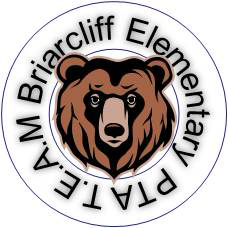 Briarcliff Bear Scholarship 2012-2013$500.00 availableInstructions to Applicants:Please provide an updated transcript through the first semester of this school year.Provide documentation of your attendance at Briarcliff Elementary (minimum of 1 school year).Provide a letter of recommendation from a staff or faculty member from 1 of the 4 district high schools.Please make sure the application is signed.Deadline for submittal to your school counselor is Monday April 22, 2013.If you have any questions please contact Valerie SwearingenBriarcliff PTA Scholarship Chair (816) 352-0189 or vswearingen@gmail.com2012-2013 Briarcliff Bear Scholarship ApplicationApplicant’s Name: please print _________________________________________________________________Applicant’s Date of Birth:        __________________________________________________________________Parent/Guardian’s Name:       __________________________________________________________________Applicant’s Current High School: _______________________________________________________________Year(s) or grade(s) that applicant attended Briarcliff Elementary: _______________________________________________________________________________________________________________________________Name of recommending staff or faculty member: _________________________________________________Title and school of recommending staff or faculty member: _________________________________________Please answer the following questions.  Feel free to attach additional sheets if you would like more room.What plans do you have for your education and/or career?________________________________________________________________________________________________________________________________________________________________________________________________________________________________________________________________________________________________________________________________________________________________________________________________________________________________________________________________________________________________________________________________________________________________________________________________________________________________________________________________________________________________________________________________________________________________________________________________________________________________________________________________________________________________________________________________________________________________________________________________________________________________________________________________________________________________________________________What activities (academic, athletic, cultural, community-related, occupational, etc.) do you participate in that most build and reflect your character?__________________________________________________________________________________________________________________________________________________________________________________________________________________________________________________________________________________________________________________________________________________________________________________________________________________________________________________________________________________________________________________________________________________________________________________________________________________________________________________________________________________________________________________________________________________________________________________________________________________________________________________________________________________________________________________________________________________________________________________________________________________________________________________________________________________________________________________________________________________________________________________________________________________As you have moved from Briarcliff, through middle school and now through high school, what events, people and/or experiences have most helped you to define your goals and work toward achieving them?________________________________________________________________________________________________________________________________________________________________________________________________________________________________________________________________________________________________________________________________________________________________________________________________________________________________________________________________________________________________________________________________________________________________________________________________________________________________________________________________________________________________________________________________________________All Briarcliff Bear Scholarship winners will be honored with a display permanently mounted in the halls of Briarcliff, alongside all past and future scholarship winners.  The display will include a few words of wisdom for current and future Briarcliff students.  What words of advice would you like to see next to your name as it hangs on a Briarcliff wall for many years to come?  __________________________________________________________________________________________________________________________________________________________________________________________________________________________________________________________________________________________________________________________________________________________________________________________________________________________________________________________________________________________________________________________________________________________________________________________________________________________________________________________________________________________________________________________________________________________________________________________________________________________________________I understand that if I am selected as a recipient of a Briarcliff Bear Scholarship, the awarded funds are to be used only for tuition and/or textbooks directly related to enrollment and attendance as a post-secondary educational institution, such as a college, university or trade school.  I understand that payment of the scholarship funds will be made directly to me after I notify the Briarcliff PTA Scholarship Committee of my acceptance at the institution I plan to attend.  I understand that I am to provide proof of the payment of enrollment and/or tuition expenses paid by this scholarship to the Briarcliff PTA Scholarship Committee by December 31, 2013.________________________________________________                          ____________________________Applicant Signature (or guardian if applicant is minor)                                                         Date  